Megújuló energia a lovasnaponAz ökoturizmus és a környezetvédelem jegyében rendezte meg irodánk partnerként a somoskőújfalui lovasudvarban az immár hagyományos találkozóját. A nagyszabású sporteseményhez – melyen elsősorban a természetközeli sportok kaptak szerepet – kapcsolódó fórumon a megújuló energiaforrások kaptak prioritást. A fórumon résztvevők üdvözölték a nap-, és szélenergia térhódítását Nógrád megyében is. Az időjárás sajnos idén nem igazán kedvezett a rendezvényhez, de azért a leglelkesebbek így is meglátogatták a rendezvényt. A kapcsolódó uniós pályázatokról meghallgatott tájékoztatás, és kiadványszemle után a résztvevők megtekintették a házigazdák által prezentált –bioenergiára  alapulólovasbemutatót, ahol irodánk ajándékait Varga Béla és Kakuk József adták át.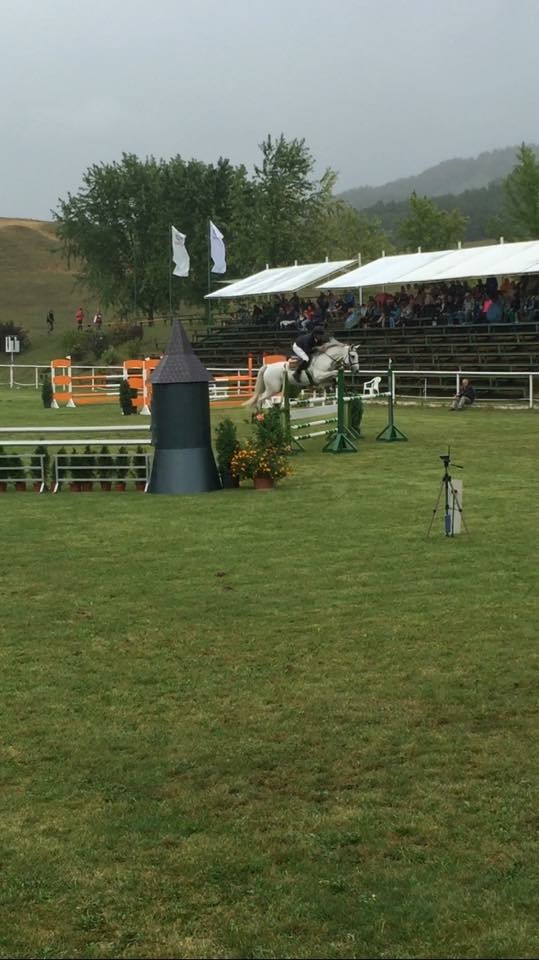 